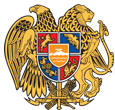 ՀԱՅԱՍՏԱՆԻ ՀԱՆՐԱՊԵՏՈՒԹՅՈՒՆ 
ԼՈՌՈՒ ՄԱՐԶ
ՏԱՇԻՐ ՔԱՂԱՔԱՅԻՆ ՀԱՄԱՅՆՔ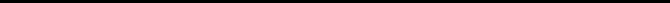 ԱՐՁԱՆԱԳՐՈՒԹՅՈՒՆ N 10
ԱՎԱԳԱՆՈՒ ՀԵՐԹԱԿԱՆ ՆԻՍՏԻՀամայնքի ավագանու նիստին ներկա էին ավագանու 10 անդամներ:Բացակա էին` Սամվել Ավետիսյանը, Անդրանիկ Գալստյանը, Սարգիս Հարությունյանը, Արա Յավրումյանը, Քերոբ ՏոմերյանըՀամայնքի ղեկավարի հրավերով ավագանու նիստին մասնակցում էին`
Սամվել Շահբազյան, Արմեն Շահբազյան, Մարինե Խռոյան, Արմեն Դիլբարյան, Խաչեն Մանուկյան, Նունե ՍոլոյանՆիստը վարում էր  համայնքի ղեկավար` Էդգար ԱրշակյանըՆիստը արձանագրում էր աշխատակազմի քարտուղար` Նունե ՍոլոյանըԼսեցին 1
ՀԱՅԱՍՏԱՆԻ ՀԱՆՐԱՊԵՏՈՒԹՅԱՆ ԼՈՌՈՒ ՄԱՐԶԻ ՏԱՇԻՐ ՀԱՄԱՅՆՔԻ ԱՎԱԳԱՆՈՒ 2019 ԹՎԱԿԱՆԻ ՆՈՅԵՄԲԵՐԻ 19-Ի ՀԵՐԹԱԿԱՆ ( ԱՐՏԱԳՆԱ) ՆԻՍՏԻ ՕՐԱԿԱՐԳԸ ՀԱՍՏԱՏԵԼՈՒ /Զեկ. ՆՈՒՆԵ ՍՈԼՈՅԱՆ/Ղեկավարվելով «Տեղական ինքնակառավարման մասին» Հայաստանի Հանրապետության օրենքի 14-րդ հոդվածի 6-րդ մասով՝ Տաշիր համայնքի ավագանին որոշում է. Հաստատել ՀՀ Լոռու մարզի Տաշիր համայնքի ավագանու 2019 թվականի նոյեմբերի 19- ի հերթական (արտագնա) նիստի օրակարգը՝ 
1. Հայաստանի Հանրապետության Լոռու մարզի Տաշիր համայնքի ավագանու 2019 թվականի նոյեմբերի 19-ի հերթական (արտագնա) նիստի օրակարգը հաստատելու մասին, 
2․ Հայաստանի Հանրապետության Լոռու մարզի Տաշիր համայնքի ավագանու 2018 թվականի դեկտեմբերի 24-ի N104-Ն որոշման մեջ փոփոխություն կատարելու մասին, 
3․ Հայաստանի Հանրապետության Լոռու մարզի Տաշիր համայնքի սեփականության ամենամյա գույքագրման փաստաթղթերը հաստատելու մասին, 
4. Հայաստանի Հանրապետության Լոռու մարզի Տաշիր համայնքի սեփականություն հանդիսացող գույքը անհատույց, անժամկետ օգտագործման իրավունքով «Տաշիրի մշակույթի կենտրոն » համայնքային ոչ առևտրային կազմակերպությանը ամրացնելու մասին, 
5․ Հայաստանի Հանրապեության Լոռու մարզի Տաշիր համայնքի սեփականությանը պատկանող հողամասը աճուրդով օտարելու մասին 
6․ Ինքնակամ կառուցված,համայնքային սեփականություն ճանաչված և օրինականացված գույքը օտարելու մասին,
7․ Հայաստանի Հանրապետության Լոռու մարզի Տաշիր համայնքի սանիտարական մաքրման սխեման և աղբահանության իրականացման կարգը հաստատելու մասին, 
8․ Գույքահարկի գծով արտոնություն սահմանելու մասին, 
9․ Համայնքի սոցիալապես անապահով ընտանիքներին սոցիալական օգնություն հատկացնելու մասին։Որոշումն ընդունված է. /կցվում է որոշում N 87-Ա/Լսեցին 2
ՀԱՅԱՍՏԱՆԻ ՀԱՆՐԱՊԵՏՈՒԹՅԱՆ ԼՈՌՈՒ ՄԱՐԶԻ ՏԱՇԻՐ ՀԱՄԱՅՆՔԻ ԱՎԱԳԱՆՈՒ 2018 ԹՎԱԿԱՆԻ ԴԵԿՏԵՄԲԵՐԻ 24-Ի N104-Ն ՈՐՈՇՄԱՆ ՄԵՋ ՓՈՓՈԽՈՒԹՅՈՒՆ ԿԱՏԱՐԵԼՈՒ ՄԱՍԻՆ /Զեկ. ՆԱԹԵԼԼԱ ՄՈՒՐԱԴՅԱՆ/Ղեկավարվելով «Տեղական ինքնակառավարման մասին» ՀՀ օրենքի 18-րդ հոդվածի 1-ին մասի5-րդ կետով, «Բյուջետային համակարգի մասին>> Հայաստանի Հանրապետության օրենքի 33-րդ հոդվածի 4-րդ մասով, « Նորմատիվ Իրավական ակտերի մասին » ՀՀ օրենքի 33-րդ հոդվածի 1-ին մասի 3–րդ կետով՝ Տաշիր համայնքի ավագանին որոշում է՝1․ Հայաստանի Հանրապետության Լոռու մարզի Տաշիր համայնքի 2018 թվականի դեկտեմբերի 24-ի «Հայաստանի Հանրապետության Լոռու մարզի Տաշիր համայնքի 2019 թվականի բյուջեն հաստաելու մասին» N104-Ն որոշման մեջ կատարել փոփոխություն և շարադրել նոր խմբագրությամբ՝ համաձայն թիվ 1-ից թիվ 6 հատվածների:
2. Սույն որոշումն ուժի մեջ է մտնում պաշտոնական հրապարակման օրվան հաջորդող տասներորդ օրը:Որոշումն ընդունված է. /կցվում է որոշում N 88-Ն/Լսեցին 3
ՀԱՅԱՍՏԱՆԻ ՀԱՆՐԱՊԵՏՈՒԹՅԱՆ ԼՈՌՈՒ ՄԱՐԶԻ ՏԱՇԻՐ ՀԱՄԱՅՆՔԻ ՍԵՓԱԿԱՆՈՒԹՅԱՆ ԱՄԵՆԱՄՅԱ ԳՈՒՅՔԱԳՐՄԱՆ ՓԱՍՏԱԹՂԹԵՐԸ ՀԱՍՏԱՏԵԼՈՒ ՄԱՍԻՆ /Զեկ. ԱՐՄԵՆ ԴԻԼԲԱՐՅԱՆ/Ղեկավարվելով «Տեղական ինքնակառավարման մասին» ՀՀ օրենքի 18-րդ հոդվածի 1-ին մասի 32-րդ կետով, 77-րդ հոդվածի 3-րդ մասով և հիմք ընդունելով 2019 թվականի հոկտեմբերի 7-ից նոյեմբերի 1-ը անցկացված համայնքային սեփականության ամենամյա գույքագրման արդյունքները՝Տաշիր համայնքի ավագանին՝1․Տաշիր համայնքի ավագանին որոշում է՝ 1․Հաստատել ՀՀ Լոռու մարզի Տաշիր համայնքի սեփականության ամենամյա գույքգրման փաստաթղթերը՝ համաձայն հավելվածի:Որոշումն ընդունված է. /կցվում է որոշում N 89-Ա/Լսեցին 4
ՀԱՅԱՍՏԱՆԻ ՀԱՆՐԱՊԵՏՈՒԹՅԱՆ ԼՈՌՈՒ ՄԱՐԶԻ ՏԱՇԻՐ ՀԱՄԱՅՆՔԻ ՍԵՓԱԿԱՆՈՒԹՅՈՒՆ ՀԱՆԴԻՍԱՑՈՂ ԳՈՒՅՔԸ ԱՆՀԱՏՈՒՅՑ, ԱՆԺԱՄԿԵՏ ՕԳՏԱԳՈՐԾՄԱՆ ԻՐԱՎՈՒՆՔՈՎ &#171;ՏԱՇԻՐԻ ՄՇԱԿՈՒՅԹԻ ԿԵՆՏՐՈՆ &#187; ՀԱՄԱՅՆՔԱՅԻՆ ՈՉ ԱՌևՏՐԱՅԻՆ ԿԱԶՄԱԿԵՐՊՈՒԹՅԱՆԸ ԱՄՐԱՑՆԵԼՈՒ ՄԱՍԻՆ /Զեկ. ՍԼԱՎԻԿ ԱՆԱԽԱՍՅԱՆ/Ղեկավարվելով Հայաստանի Հանրապետության քաղաքացիական օրենսգրքի 36--րդ գլխի դրույթներով, «Տեղական ինքնակառավարման մասին» ՀՀ օրենքի 18-րդ հոդվածի 1-ին մասի 21-րդ կետով, «Պետական ոչ առևտրային կազմակերպույթունների մասին» ՀՀ օրենքի 5-րդ հոդվածով՝Տաշիր համայնքի ավագանին որոշում է՝ 1. Կանոնադրական նպատակներին համապատասխան օգտագործելու և տիրապետելու նպատակով` Հայաստանի Հանրապետության Լոռու մարզի Տաշիր համայնքին սեփականության իրավունքով պատկանող քաղաք Տաշիր,6-րդ թաղամաս,Կ․ Դեմիրճյան փողոց, թիվ 68 հասցեի 2796,3 քմ մակերեսով անշարժ գույքը (անշարժ գույքի սեփականության իրավունքի գրանցման վկայական N 2360861, տրված՝ 16․06․2009) և նրա սպասարման համար անհրաժեշտ բնակավայրերի հասարակական կառուցապատման 0,249 հա մակերեսով հողամասը անժամկետ, անհատույց օգտագործման իրավունքով ամրացնել «Տաշիրի մշակույթի կենտրոն» համայնքային ոչ առևտրային կազմակերպությանը: 
2․ Տաշիր համայնքի ղեկավարին՝ սույն որոշումից բխող անհրաժեշտ գործառույթների իրականացումը։Որոշումն ընդունված է. /կցվում է որոշում N 90-Ա/Լսեցին 5
ՀԱՅԱՍՏԱՆԻ ՀԱՆՐԱՊԵՈՒԹՅԱՆ ԼՈՌՈՒ ՄԱՐԶԻ ՏԱՇԻՐ ՀԱՄԱՅՆՔԻ ՍԵՓԱԿԱՆՈՒԹՅԱՆԸ ՊԱՏԿԱՆՈՂ ՀՈՂԱՄԱՍԸ ԱՃՈՒՐԴՈՎ ՕՏԱՐԵԼՈՒ ՄԱՍԻՆ /Զեկ. ՍԼԱՎԻԿ ԱՆԱԽԱՍՅԱՆ/Ղեկավարվելով Հայաստանի Հանրապետության հողային օրենսգրքի 63-րդ հոդվածի 2-րդ պարբերության 3-րդ կետով, 67-րդ հոդվածով, «Տեղական ինքնակառավարման մասին» Հայաստանի Հանրապետության օրենքի 18-րդ հոդվածի 21-րդ կետով և հիմք ընդունելով համայնքի ղեկավարի առաջարկությունը՝ Տաշիր համայնքի ավագանին որոշում է՝ 1. Հայաստանի Հանարպետության Լոռու մարզի Տաշիր համայնքի սեփականությանը պատկանող հողամասը օտարել աճուրդով և սահմանել մեկնարկային գինը՝ համաձայն հավելվածի:Որոշումն ընդունված է. /կցվում է որոշում N 91-Ա/Լսեցին 6
ԻՆՔՆԱԿԱՄ ԿԱՌՈՒՑՎԱԾ,ՀԱՄԱՅՆՔԱՅԻՆ ՍԵՓԱԿԱՆՈՒԹՅՈՒՆ ՃԱՆԱՉՎԱԾ ԵՎ ՕՐԻՆԱԿԱՆԱՑՎԱԾ ԳՈՒՅՔԸ ՕՏԱՐԵԼՈՒ ՄԱՍԻՆ /Զեկ. ՍԼԱՎԻԿ ԱՆԱԽԱՍՅԱՆ/Ղեկավարվելով Հայաստանի Հանրապետության քաղաքացիական օրենսգրքի 188-րդ հոդվածով, «Տեղական ինքնակառավարման մասին» ՀՀ օրենքի 18-րդ հոդվածի 1-ին մասի 21-րդ կետով և հիք ընդունելով Հայաստանի Հանրապետության կառավարության 2006 թվականի մայիսի 18-ի N912 –Ն որոշումը`Տաշիր համայնքի ավագանին որոշում է՝  1 Համայնքային սեփականություն հանդիսացող ՀՀ Լոռու մարզ, Տաշիր համայնք, քաղաք Տաշիր, 6-րդ թաղամաս, Երևանյան փողոց, թիվ 187/1 հասցեում գտնվող ինքնակամ կառուցված և համայնքային սեփականության իրավունքը ճանաչված 30,46 քմ մակերեսով արտաքին չափերով խանութի և դրա համար սահմանված կարգով առանձնացված բնակավայրի հասարակական կառուցապատման 36,05 քմ մակերեսով հողամասը ուղղակի վաճառքով օտարել ինքնակամ կառույցն իրականացնող Արա Հրաչյայի Տոնոյանին։ 
2․Պարտավորեցնել Արա Հրաչյայի Տոնոյանին մուծելու հողամասի կադաստրային արժեքը, որը կազմում է 8000 (ութ հազար ) ՀՀ դրամ, խանութի վաճառքի արժեքը՝ 178452 (հարյուր յոթանասունութ հազար չորս հարյուր հիսուներկու) ՀՀ դրամ: 
3.Սույն որոշումից ծագող իրավական հարաբերությունները ենթակա են գրանցման Հայաստանի Հանրապետության անշարժ գույքի կադաստրի կոմիտեի համապատասխան ստորաբաժանումում:Որոշումն ընդունված է. /կցվում է որոշում N 92-Ա/Լսեցին 7
ՀԱՅԱՍՏԱՆԻ ՀԱՆՐԱՊԵՏՈՒԹՅԱՆ ԼՈՌՈՒ ՄԱՐԶԻ ՏԱՇԻՐ ՀԱՄԱՅՆՔԻ ԱՂԲԱՀԱՆՈՒԹՅԱՆ ԻՐԱԿԱՆԱՑՄԱՆ ԿԱՐԳԸ ՀԱՍՏԱՏԵԼՈՒ ՄԱՍԻՆ /Զեկ. ԽԱՉԵՆ ՄԱՆՈՒԿՅԱՆ/Ղեկավարվելով «Տեղական ինքնակառավարման մասին » ՀՀ օրենքի 18-րդ հեդվածի 1-ին մասի 20-րդ կետով, « Աղբահանության և սանիտարական մաքրման մասին» ՀՀ օրենքի 10-րդ հոդվածի 4-րդ մասով և 13-րդ հոդվածի 2-րդ մասով՝Տաշիր համայնքի ավագանին որոշում է՝1․ Հաստատել ՀՀ Լոռու մարզի Տաշիր համայնքի սանիտարական մաքրման սխեման՝ համաձայն հավելված 1-ի։ 
2․ Հաստատել ՀՀ Լոռու մարզի Տաշիր համայնքի աղբահանության իրականացման կարգը՝ համաձայն հավելված 2-ի։Որոշումն ընդունված է. /կցվում է որոշում N 93-Ա/Լսեցին 8
ԳՈՒՅՔԱՀԱՐԿԻ ԳՈՎ ԱՐՏՈՆՈՒԹՅՈՒՆ ՍԱՀՄԱՆԵԼՈՒ ՄԱՍԻՆ /Զեկ. ՆՈՒՆԵ ՍՈԼՈՅԱՆ/Ղեկավարվելով «Գույքահարկի մասին» ՀՀ օրենքի 15-րդ հոդվածի 3-րդ մասով ,ՀՀ հարկային օրենսգրքի 19-րդ հոդվածի 1-ին մասի 7-րդ կետով և ՀՀ կառավարության 2012 թվականի հունիսի 22-ի N822-Ն որոշումով հաստատված կարգի3-րդ կետի 2-րդ ենթակեով, 8-րդ , 9-րդ կետերով ՝  Տաշիր համայնքի ավագանին որոշում է 1. Սահմանել գույքահարկի գծով արտոնություն՝ 
1) ՀՀ Լոռու մարզ, Տաշիր համայնք Լոռու մարզ, Տաշիր համայնք, գ․ Մեղվահովիտ, 2-րդ փողոց, թիվ 7 հասցեի բնակիչ , 1995-ի․ Հայաստանի Հանրապետության սահմանների պաշտպանության մարտական գործողությունների մասնակից Արտակ Ազատի Սուքիասյանին ( ՀՎՀՀ 18705019, ՀԾՀ՝1711720119) ազատել Տաշիր համայնքում հաշվառված ավտոմեքենայի գույքահարկի տույժից` 65153( վաթսուներեք հազար հարյուր հիսուներեք) ՀՀ դրամ: 
2 Սույն որոշման 1-ին կետում սահմանված արտոնությունը կիրառել գույքահարկի գծով պարտավորությունների ապառքը (մայր գումարը) մինչև 2019թ-ի դեկեմբերի 10-ը ներառյալ մարելու դեպքում:Որոշումն ընդունված է. /կցվում է որոշում N 94-Ա/Լսեցին 9
ՀԱՄԱՅՆՔԻ ՍՈՑԻԱԼԱՊԵՍ ԱՆԱՊԱՀՈՎ ԸՆՏԱՆԻՔՆԵՐԻՆ ՍՈՑԻԱԼԱԿԱՆ ՕԳՆՈՒԹՅՈՒՆ ՀԱՏԿԱՑՆԵԼՈՒ ՄԱՍԻՆ /Զեկ. ՆՈՒՆԵ ՍՈԼՈՅԱՆ/Տաշիր համայնքի ավագանին որոշում է1. Բավարարել համայնքի բնակիչների դիմումները և համայնքի բյուջեից նրանց ընտանիքներին հատկացնել սոցիալական օգնություն՝ համաձայն հավելվածի.
2. Համայնքի ղեկավարին՝ սույն որոշումն ուժի մեջ մտնելուց հետո 10-օրյա ժամկետում հատկացված գումարները տրամադրել բնակիչներինՈրոշումն ընդունված է. /կցվում է որոշում N 95-Ա/
Համայնքի ղեկավար

ԷԴԳԱՐ ԱՐՇԱԿՅԱՆ________________Նիստն արձանագրեց`  Նունե Սոլոյանը _________________________________ք. Տաշիր  11/19/2019Կողմ-10Դեմ-0Ձեռնպահ-0Կողմ-10Դեմ-0Ձեռնպահ-0Կողմ-10Դեմ-0Ձեռնպահ-0Կողմ-10Դեմ-0Ձեռնպահ-0Կողմ-10Դեմ-0Ձեռնպահ-0Կողմ-10Դեմ-0Ձեռնպահ-0Կողմ-10Դեմ-0Ձեռնպահ-0Կողմ-10Դեմ-0Ձեռնպահ-0«Տեղական ինքնակառավարման մասին» ՀՀ օրենքի 18-րդ հոդվածի 1-ին մասի 7-րդ կետին, Տաշիր համայնքի ավագանու 2018 թվականի հունվարի 15-ի «Հայաստանի Հանրապետության Լոռու մարզի Տաշիր համայնքի կամավոր խնդիրները, դրանց լուծմանն ուղղված սեփական լիազորությունները և դրանց իրականացման կարգը սահմանելու մասին» թիվ 3-Ա որոշմանը համապատասխան, հիմք ընդունելով ստացված դիմումները և համայնքի զոհված զինծառայողների, զինծառայողների ընտանիքների սոցիալական պաշտպանվածության բարելավման, պատերազմի վետերանների սոցիալական խնդիրների լուծման, հաշմանդամների, կերակրողին կորցրած ընտանիքների, սոցիալապես անապահով այլ խավերի սոցիալական պայմանների բարելավման վերաբերյալ դիմումները քննարկող հանձնաժողովի եզրակացությունները՝Կողմ-10Դեմ-0Ձեռնպահ-0 Ավագանու անդամներԿԱՐԵՆ ԲԱՂԴԱՍԱՐՅԱՆՄԻՇԱ ԲԱՂԴԱՍԱՐՅԱՆՎԱՀՐԱՄ ԲԵԶՈՅԱՆՎԻԳԵՆ ԳՐԻԳՈՐՅԱՆՀԱՅԿ ՄԱՐԴՈՅԱՆՍՈՒՍԱՆ ՄԱՐԴՈՅԱՆԱՐԹՈՒՐ ՊՈՂՈՍՅԱՆՀԱՅԿԱՆՈՒՇ ՌԵՎԱԶՅԱՆԷԴՈՒԱՐԴ ՍՈՂՈՅԱՆՆՈՐԻԿ ՎԵԼԻՑՅԱՆ